「前原の不整合」　全体案内図駐車場：皆野町老人福祉センター「長生荘」　　皆野町大字大渕103-1　　　　　TEL 0494-62-4625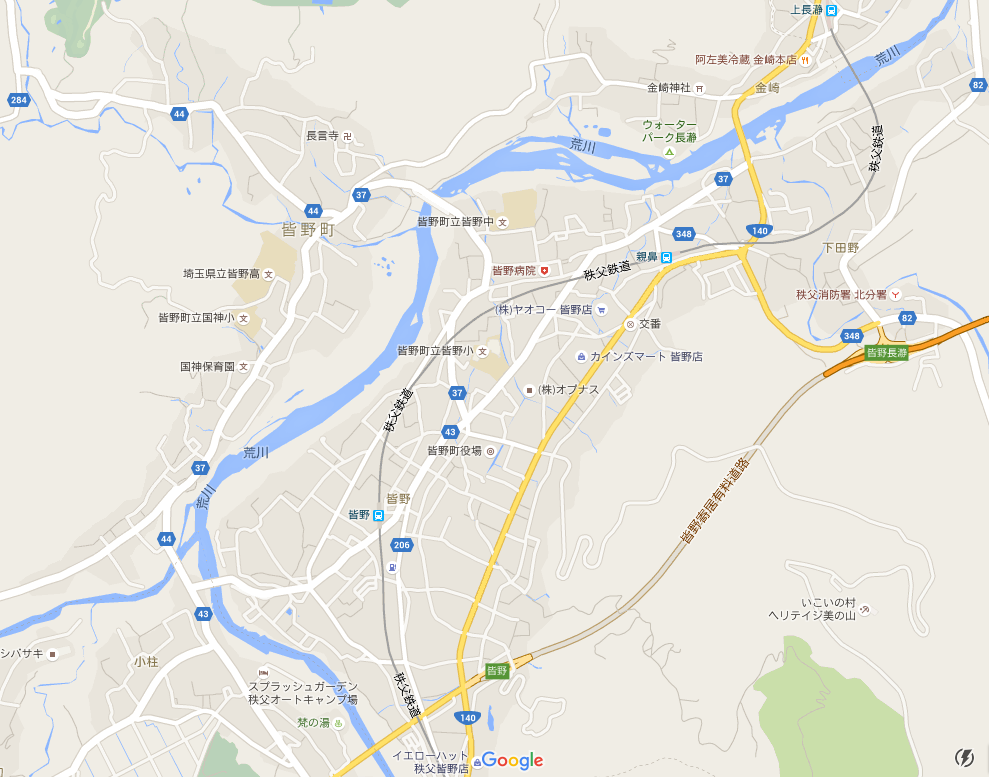 